Anmeldung und Ergebnis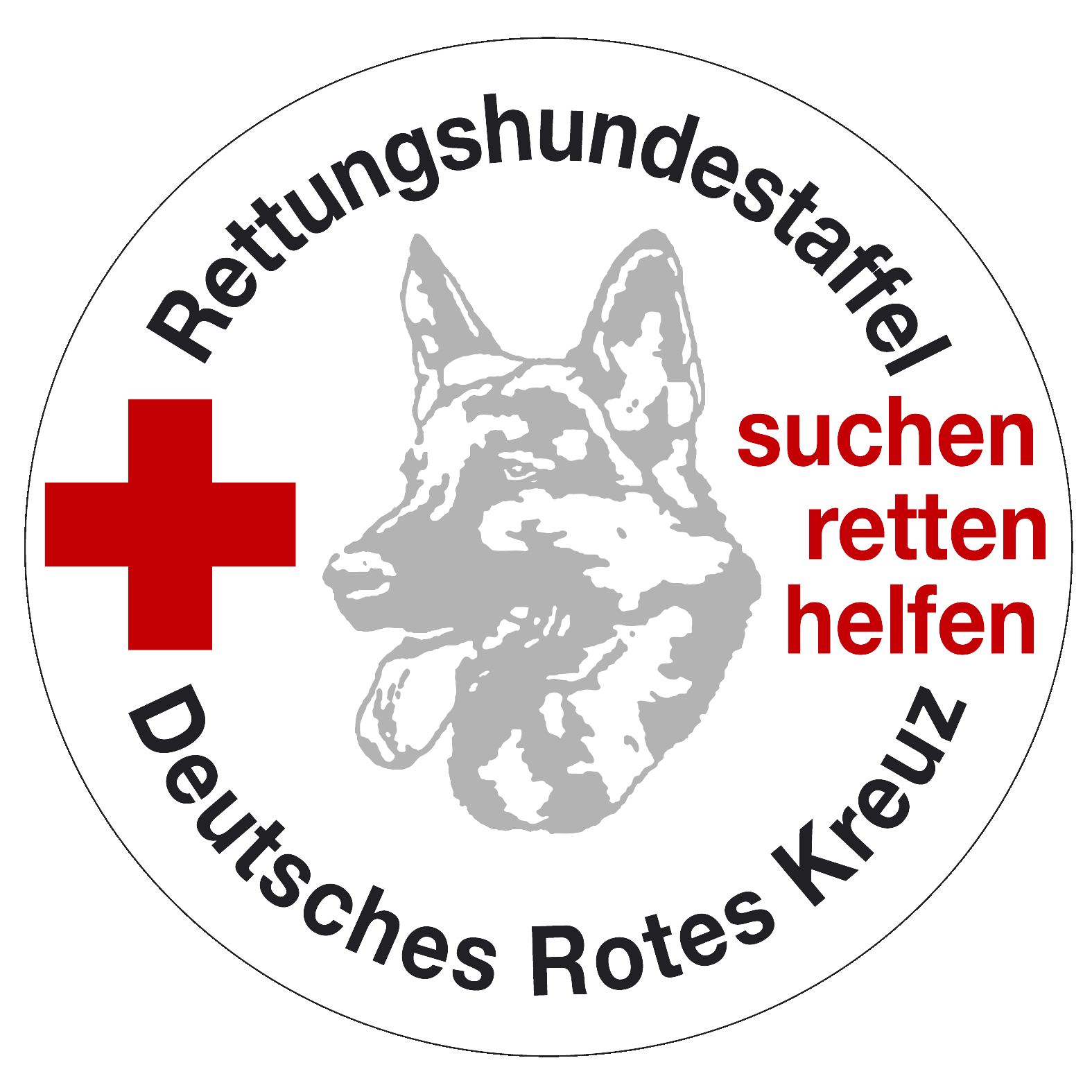 “Rettungshundeteam-Prüfung“  Trümmer  /  Flächeder Rettungshundestaffel:        Prüfungsdatum:        Prüfungsort:      Hiermit melden wir nachfolgende Rettungshundeteams zur Prüfung an:lfd.Nr.zu prüfen:zu prüfen:PlaketteID-NR.NameHundeführer / inVornameHundeführer / inNamedes HundesRassedes Hundes RüdeHündinWurftag(TT/MM/JJJJ)Beurteilungskennziffer ** wird vom Prüferteam ausgefüllt!Beurteilungskennziffer ** wird vom Prüferteam ausgefüllt!Beurteilungskennziffer ** wird vom Prüferteam ausgefüllt!Beurteilungskennziffer ** wird vom Prüferteam ausgefüllt!Beurteilungskennziffer ** wird vom Prüferteam ausgefüllt!Beurteilungskennziffer ** wird vom Prüferteam ausgefüllt!lfd.Nr.zu prüfen:zu prüfen:PlaketteID-NR.NameHundeführer / inVornameHundeführer / inNamedes HundesRassedes Hundes RüdeHündinWurftag(TT/MM/JJJJ)Ff.Pr.Verw.Geh.Ger.Tr.Fl.lfd.Nr.TFPlaketteID-NR.NameHundeführer / inVornameHundeführer / inNamedes HundesRassedes Hundes RüdeHündinWurftag(TT/MM/JJJJ)Ff.Pr.Verw.Geh.Ger.Tr.Fl.1234567891011Landesverband	: 	     Landesverband	: 	     Kreisverband		:  	     Kreisverband		:  	     Eingang Datum	: 	     Sichtvermerke		:	     Eingang Datum	: 	     Sichtvermerke		:	     Eingang Datum 	:	     Sichtvermerke 	: 	     Eingang Datum 	:	     Sichtvermerke 	: 	     PrüfungsleiterIn	:	     Straße; Plz, Ort		:	     Telefon				:	     E-Mail					:	     Datum, Unterschrift	: PrüferIn 	 	     :	     Straße; Plz, Ort:	:	     Telefon			:	     E-Mail				:	     Datum, Unterschrift, Siegel : PrüferIn 	 	     :	     Straße; Plz, Ort:	:	     Telefon			:	     E-Mail				:	     Datum, Unterschrift, Siegel : PrüferIn 		     :	     Straße; Plz, Ort	:	     Telefon			:	     E-Mail				:	     Datum, Unterschrift, Siegel : Version 1.0     Stand: 14.10.2018Ersteller:  Fachberater LV RettungshundeFreigegeben von:1.stellv.BBL Christian Wetzel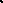 Anlage: 4.2